ПЛАН И РАСПОРЕД ПРЕДАВАЊАП1, П2, ...., П15 – Предавање прво, Предавање друго, ..., Предавање петнаесто, Ч - ЧасоваПЛАН ВЈЕЖБИРАСПОРЕД ВЈЕЖБИГ I, Г II, Г III, Г IV – Група прва, Група друга, Група трећа, Група четврта.... Ч – Часовi                                                                                                                                                                         ШЕФ КАТЕДРЕ:                                                                                                                                                                         Проф. др сц. мед. Нела Рашета Симовић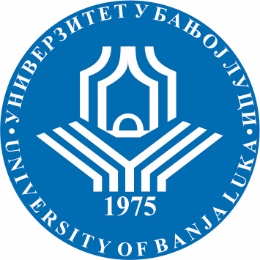 УНИВЕРЗИТЕТ У БАЊОЈ ЛУЦИМЕДИЦИНСКИ ФАКУЛТЕТКатедра за патолошку физиологију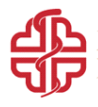 Школска годинаПредметШифра предметаСтудијски програмЦиклус студијаГодина студијаСеместарБрој студенатаБрој група за вјежбе2022/23.Патолошка физиологијаМедицинаИнтегрисаниТрећаV858СедмицаПредавањеТематска јединицаДанДатумВријемеМјесто одржавањаЧНаставникIП1Увод у патолошку физиологијуЕтиологија и патогенеза. Болест. СмртСриједа12.10.2022.11:00 - 13:15Амфитеатар МФ3Проф. др сц. мед. 
Нела Рашета СимовићIIП2Физички етиолошки фактори        Сриједа19.10.2022.11:00 - 13:15Амфитеатар МФ3Проф. др сц. мед. 
Нела Рашета СимовићIIIП3Хемијски етиолошки факториСриједа26.10.2022.11:00 - 13:15Амфитеатар МФ3Проф. др сц. мед.   
Нела Рашета Симовић IVП4Запаљење, ШокСриједа02.11.2022.11:00 - 13:15Амфитеатар МФ3Проф. др сц. мед. 
Дарко ГолићVП5Поремећаји метаболизма протеинаСриједа09.11.2022.11:00 - 13:15Амфитеатар МФ3Проф. др сц. мед. Нела Рашета СимовићVIП6Поремећаји метаболизма угљених хидрата Сриједа16.11.2022.11:00 - 13:15Амфитеатар МФ3Проф. др сц. мед. Милорад ВујнићVIIП7Поремећаји метаболизма липида и атерогенеза Сриједа23.11.2022.11:00 - 13:15Амфитеатар МФ3Проф. др сц. мед. Нела Рашета СимовићVIIIП8Поремећаји метаболизма воде и натријаСриједа30.11.2022.11:00 - 13:15Амфитеатар МФ3Проф. др сц. мед. 
Дарко ГолићIXП9Поремећаји метаболизма електролита и АБ равнотежеСриједа07.12.2022.11:00 - 13:15Амфитеатар МФ3Проф. др сц. мед. 
Дарко ГолићXП10Ендокринопатије IСриједа14.12.2022.11:00 - 13:15Амфитеатар МФ3Проф. др сц. мед. Милорад ВујнићXIП11Ендокринопатије  IIСриједа21.12.2022.11:00 - 13:15Амфитеатар МФ3Проф др сц. мед. Милорад ВујнићXIIП12Алергијске реакције, Аутоимунитет и поремећаји имуног система     Сриједа28.12.2022.11:00 - 13:15Амфитеатар МФ3Проф. др сц. мед. 
Дарко Голић XIIIП13Туморски раст и карциногенеза    Сриједа11.01.2023.11:00 - 13:15Амфитеатар МФ3Проф. др сц. мед. Милорад ВујнићXIVП14Колоквијум  IСриједа18.01.2023.11:00 - 13:15Амфитеатар МФ3Проф. др сц. мед. 
Нела Рашета СимовићСедмицаВјежбаТип вјежбеТематска јединицаIВ1ТВУводна вјежба. Функционална испитивања, допунске дијагностичке методеIIВ2ТВДјеловање физичких етиолошких фактора, механизми терморегулације, хипо и хипертермијаIIIВ3ТВ +ПВПоремећаји локалне циркулације, артеријска и венска хиперемија, тромбоза и емболијаIVВ4ТВ+ ПБПатофизиологија запаљења, локални и системски знаци, медијатори запаљења, одговор акутне фазе, грозница, одређивање седиментације еритроцитаVВ5ТВПоремећаји метаболизма протеина,  Методе испитивања поремећаја протеина плазмеVIВ6ТВПоремећаји метаболизма угљених хидрата, патофизиологија хипо и хипергликемије, дијабетес мелитус, методе испитиваља поремећаја метаболизма угљених хидратаVIIВ7ТВПоремећаји метаболизма липида, поремећаји липопротеина, методе испитивања поремећаја липида, липопротеина и  индекс атеросклерозе VIIIВ8ТВ+ПБ Поремећаиј метаболизма воде и електролита, методе испитивања воде, електролита  и осмоларности IXВ9ТВПоремећаји ацидобазне равнотеже, метаболичка ацидоза и алкалоза, респиратотна ацидоза и алкалоза, интерпретација налаза АБ статуса и гасних анализаXВ10ТВФункцијско испитивање поремећаја ендокриног система, хипофиза и паратиреоидне жлијезде XIВ11ТВФункцијско испитивање поремећаја ендокриног система, штитна, полне и надбубрежне жлијезде XIIВ12ТВАлергијске реакције, типови реакција, анафилактички шок, серумска болестXIIIВ13ТВПровјера знања, Колоквијум, СеминарГрупаДаниВријемеМјесто одржавањаЧСарадникГ IГIIПонедељак08:00 - 10:1510:15 - 12:30Практикум за Патолошку физиол.33др мед. Александра Кривокућа, ассмр сц. мед. Татјана Миливојац, стр.сар.ГIIIГIVГ V Уторак08:00 - 10:1510:15 - 12:3012:30 - 14:45Практикум за Патолошку физиол.333др сц. мед. Алма Пртина, стр. сар.проф. др Милорад Вујнићдр мед. Александра Кривокућа, ассГVIIЧетвртак12:00 -14:15Практикум за Патолошку физиол.3мр сц. мед. Татјана Миливојац, стр.сар.Г VIГVIIIПетак10:00 - 12:1512:15 -14:30Практикум за Патолошку физиол.33др мед. Александра Кривокућа, ассдр мед. Александра Кривокућа, асс